Муниципальное бюджетное общеобразовательное учреждение«Шуйская средняя общеобразовательная школа»Междуреченского районаРАБОЧАЯ ПРОГРАММА по учебному предмету «Обществознание»9 классРазработанаШехиревой Н.И,учителем  истории и обществознанияпервая  квалификационной категориис. Шуйское2023 годЛичностные результаты освоения основной образовательной программы1.Российскаягражданскаяидентичность(патриотизм,уважениекОтечеству,кпрошломуинастоящемумногонациональногонародаРоссии,чувство ответственностиидолгапередРодиной,идентификациясебявкачествегражданинаРоссии,субъективнаязначимостьиспользованиярусскогоязыкаиязыков народовРоссии,осознаниеиощущениеличностнойсопричастностисудьбероссийскогонарода).Осознаниеэтническойпринадлежности,знаниеистории,языка,культурысвоегонарода,своегокрая,основкультурногонаследиянародовРоссииичеловечества(идентичностьчеловекасроссийскоймногонациональной культурой,сопричастностьисториинародовигосударств,находившихсянатерриториисовременнойРоссии);интериоризациягуманистических,демократическихитрадиционныхценностеймногонациональногороссийскогообщества. Осознанное,уважительноеидоброжелательноеотношениекистории,культуре, религии, традициям, языкам, ценностям народов России народов мира.2.Готовностьиспособностьобучающихсяксаморазвитиюисамообразованиюнаосновемотивациикобучениюипознанию;готовностьиспособность осознанномувыборуипостроениюдальнейшейиндивидуальнойтраекторииобразованиянабазеориентировкивмирепрофессийипрофессиональныхпредпочтений,сучетомустойчивыхпознавательныхинтересов.3.Развитоеморальноесознаниеикомпетентностьврешенииморальныхпроблемнаосновеличностноговыбора,формированиенравственныхчувстви нравственногоповедения,осознанногоиответственногоотношенияксобственнымпоступкам(способностькнравственномусамосовершенствованию;веротерпимость,уважительноеотношениекрелигиознымчувствам,взглядамлюдей или их отсутствию; знание основных норм морали, нравственных, духовных идеалов,хранимыхвкультурныхтрадицияхнародовРоссии,готовностьнаих основексознательномусамоограничениювпоступках,поведении,расточительномпотребительстве;сформированностьпредставленийобосновахсветской этики,культурытрадиционныхрелигий,ихроливразвитиикультурыиистории Россииичеловечества,встановлениигражданскогообществаироссийскойгосударственности;пониманиезначениянравственности,верыирелигиивжизни человека,семьииобщества).Сформированностьответственногоотношенияк учению;уважительногоотношенияктруду,наличиеопытаучастиявсоциально значимомтруде.Осознаниезначениясемьивжизничеловекаиобщества,принятиеценностисемейнойжизни,уважительноеизаботливоеотношениекчленам своей семьи.4.Сформированностьцелостногомировоззрения,соответствующегосовременномууровнюразвитиянаукииобщественнойпрактики,учитывающего социальное, культурное, языковое, духовное многообразие современного мира.5.Осознанное,уважительноеидоброжелательноеотношениекдругому человеку,егомнению,мировоззрению,культуре,языку,вере,гражданскойпозиции.Готовностьиспособностьвестидиалогсдругимилюдьмиидостигатьв немвзаимопонимания(идентификациясебякакполноправногосубъектаобщения,готовностькконструированиюобразапартнераподиалогу,готовностьк конструированиюобразадопустимыхспособовдиалога,готовностькконструированиюпроцессадиалогакакконвенционированияинтересов,процедур,готовностьиспособностькведениюпереговоров).6.Освоенностьсоциальныхнорм, правилповедения,ролейиформсоциальнойжизнивгруппахисообществах. Участиевшкольномсамоуправлениииобщественнойжизнивпределахвозрастныхкомпетенцийсучетомрегиональных,этнокультурных,социальныхиэкономическихособенностей(формированиеготовностикучастиювпроцессеупорядочениясоциальныхсвязейиотношений,вкоторыевключеныикоторые формируютсамиучащиеся;включенностьвнепосредственноегражданскоеучастие, готовность участвоватьв жизнедеятельности подростковогообщественного объединения,продуктивновзаимодействующегоссоциальнойсредойисоциальнымиинститутами;идентификациясебявкачествесубъектасоциальных преобразований,освоениекомпетентностейвсфереорганизаторскойдеятельности;интериоризацияценностейсозидательногоотношениякокружающейдействительности,ценностейсоциальноготворчества,ценностипродуктивнойорганизациисовместнойдеятельности,самореализациивгруппеиорганизации, ценности«другого»какравноправногопартнера,формированиекомпетенций анализа,проектирования,организациидеятельности,рефлексииизменений,способоввзаимовыгодногосотрудничества,способовреализациисобственноголидерского потенциала).7.Сформированностьценностиздоровогоибезопасногообразажизни;интериоризацияправилиндивидуальногоиколлективногобезопасногоповедения вчрезвычайныхситуациях,угрожающихжизнииздоровьюлюдей,правилповедениянатранспортеи на дорогах.8.РазвитостьэстетическогосознаниячерезосвоениехудожественногонаследиянародовРоссииимира,творческойдеятельностиэстетическогохарактера(способностьпониматьхудожественныепроизведения,отражающиеразные этнокультурныетрадиции;сформированностьосновхудожественнойкультуры обучающихсякакчастиихобщейдуховнойкультуры,какособогоспособапознанияжизниисредстваорганизацииобщения;эстетическое,эмоционально-ценностноевидениеокружающегомира;	способностькэмоционально-ценностномуосвоениюмира, самовыражениюиориентациив художественном и нравственномпространствекультуры;уважениекисториикультурысвоегоОтечества,выраженнойвтомчислевпониманиикрасотычеловека;потребностьв общениисхудожественнымипроизведениями,сформированностьактивногоот-ношенияктрадициямхудожественнойкультурыкаксмысловой,эстетическойи личностно-значимой ценности).9.Сформированностьосновэкологическойкультуры,соответствующей современномууровнюэкологическогомышления,наличиеопытаэкологически ориентированнойрефлексивно-оценочнойипрактическойдеятельностивжизненныхситуациях(готовностькисследованиюприроды,кзанятиямсельскохозяйственнымтрудом,кхудожественно-эстетическомуотражениюприроды,кзанятиямтуризмом,втомчислеэкотуризмом,косуществлениюприродоохранной деятельности).МетапредметныерезультатыосвоенияООПМетапредметныерезультатывключаютосвоенныеобучающимисямежпредметные(регулятивные,познавательные,коммуникативные).Межпредметные понятияУсловиемформированиямежпредметныхпонятий,таких,каксистема,факт,закономерность,феномен,анализ,синтезявляетсяовладениеобучающимисяосновамичитательскойкомпетенции,приобретениенавыковработысинформацией, участиевпроектнойдеятельности.Восновнойшколенавсехпредметахбудет продолженаработапоформированиюиразвитиюосновчитательскойкомпетенции.Обучающиесяовладеютчтениемкаксредствомосуществлениясвоихдальнейшихпланов:продолженияобразованияисамообразования,осознанногопланированиясвоегоактуальногоиперспективногокругачтения,втомчиследосугового,подготовкиктрудовойисоциальнойдеятельности.Увыпускниковбудетсформированапотребностьвсистематическомчтениикаксредствепознания мираисебявэтоммире,гармонизацииотношенийчеловекаиобщества,созданииобраза «потребного будущего».Приизученииучебныхпредметовобучающиесяусовершенствуютприобретенныенапервомуровненавыкиработысинформациейипополнятих.Онисмогут работать с текстами, преобразовывать интерпретировать содержащуюся в них информацию, в том числе:• систематизировать,сопоставлять,анализировать,обобщатьиинтерпретироватьинформацию, содержащуюся в готовых информационных объектах;• выделятьглавнуюиизбыточнуюинформацию,выполнятьсмысловоесвертываниевыделенныхфактов,мыслей;представлятьинформациювсжатой словеснойформе(ввидепланаилитезисов)ивнаглядно-символическойформе (ввидетаблиц,графическихсхемидиаграмм,картпонятий—концептуальных диаграмм, опорныхконспектов);• заполнять идополнять таблицы, схемы, диаграммы, тексты.Входеизучениявсехучебныхпредметовобучающиесяприобретутопытпроектнойдеятельностикакособойформыучебнойработы,способствующей воспитаниюсамостоятельности,инициативности,ответственности,повышению мотивациииэффективностиучебнойдеятельности;входереализацииисходного замысланапрактическомуровнеовладеютумениемвыбиратьадекватныестоящейзадачесредства,приниматьрешения,втомчислеивситуациях неопределенности.Ониполучатвозможностьразвитьспособностькразработкенесколькихвариантоврешений,кпоискунестандартныхрешений,поискуи осуществлению наиболееприемлемогорешения.Переченьключевыхмежпредметныхпонятийопределяетсявходе разработки	основной	образовательной	программы	основного	общего образованияобразовательнойорганизациивзависимостиотматериально-техническогооснащения,кадровогопотенциала,используемыхметодовработы иобразовательныхтехнологий.ВсоответствииФГОСОООвыделяютсятригруппыуниверсальныхучеб-ныхдействий:регулятивные,познавательные, коммуникативные.Регулятивные УУД1.Умениесамостоятельноопределятьцелиобучения,ставитьиформулироватьновыезадачивучебеипознавательнойдеятельности,развиватьмотивыиинтересысвоейпознавательнойдеятельности. Обучающийся сможет:анализироватьсуществующиеипланироватьбудущиеобразовательныерезультаты;идентифицироватьсобственныепроблемыиопределятьглавнуюпроблему;выдвигатьверсиирешенияпроблемы,формулироватьгипотезы,предвосхищать конечныйрезультат;ставитьцельдеятельностинаосновеопределеннойпроблемыисуществующихвозможностей;формулировать учебныезадачикакшагидостижения поставленной цели деятельности;обосновыватьцелевыеориентирыиприоритетыссылкаминаценности, указывая и обосновываялогическую последовательность шагов.2.Умениесамостоятельнопланироватьпутидостиженияцелей,втом числеальтернативные,осознанновыбиратьнаиболееэффективныеспособырешенияучебныхи познавательныхзадач. Обучающийся сможет:определятьнеобходимыедействие(я)всоответствиисучебнойипознавательнойзадачейисоставлятьалгоритм их выполнения;обосновыватьиосуществлятьвыборнаиболееэффективныхспособоврешенияучебныхипознавательныхзадачопределять/находить,втомчислеизпредложенныхвариантов,условия длявыполненияучебнойи познавательной задачи;выстраиватьжизненныепланынакраткосрочноебудущее(заявлятьцелевые ориентиры, ставить адекватныеимзадачиипредлагать действия, указываяиобосновываялогическую последовательность шагов);выбиратьизпредложенныхвариантовисамостоятельноискатьсредства/ресурсыдля решения задачи/достижения цели;составлятьпланрешенияпроблемы(выполненияпроекта,проведения исследования);определятьпотенциальныезатрудненияприрешенииучебнойипознавательнойзадачиинаходить средства дляихустранения;описыватьсвойопыт,оформляяегодляпередачидругимлюдямввидетехнологиирешения практических задач определенного класса;планироватьикорректироватьсвоюиндивидуальнуюобразовательную траекторию.3.Умениесоотноситьсвоидействияспланируемымирезультатами,осуществлятьконтрольсвоейдеятельностивпроцесседостижениярезультата,определятьспособыдействийврамкахпредложенныхусловийитребований,корректироватьсвоидействиявсоответствиисизменяющейсяситуацией.Обучающийсясможет:определятьсовместноспедагогомисверстникамикритериипланируемыхрезультатов икритерииоценкисвоейучебнойдеятельности;систематизировать(втомчислевыбиратьприоритетные)критериипланируемыхрезультатов иоценкисвоейдеятельности;отбиратьинструментыдляоцениваниясвоейдеятельности,осуществлятьсамоконтрольсвоейдеятельностиврамкахпредложенныхусловийитребований;оцениватьсвоюдеятельность,аргументируяпричиныдостиженияили отсутствия планируемого результата;находитьдостаточныесредствадлявыполненияучебныхдействийвизменяющейсяситуациии/или при отсутствиипланируемогорезультата;работаяпосвоемуплану,вноситькоррективывтекущуюдеятельность наосновеанализаизмененийситуациидляполучениязапланированныххарактеристик продукта/результата;устанавливатьсвязьмеждуполученнымихарактеристикамипродуктаи характеристикамипроцессадеятельностиипозавершениидеятельностипредлагатьизменениехарактеристикпроцессадляполученияулучшенныххарактеристикпродукта;сверятьсвоидействиясцельюи,принеобходимости,исправлятьошибкисамостоятельно.4.Умениеоцениватьправильностьвыполненияучебнойзадачи,собственныевозможностиеерешения. Обучающийсясможет:определятькритерииправильности(корректности)выполненияучебной задачи;анализироватьиобосновыватьприменениесоответствующегоинструментариядлявыполненияучебной задачи;свободнопользоватьсявыработаннымикритериямиоценкиисамооценки,исходяизцелииимеющихсясредств,различаярезультатиспособыдействий;оцениватьпродуктсвоейдеятельностипозаданными/илисамостоятельноопределеннымкритериям в соответствиис целью деятельности;обосновыватьдостижимостьцеливыбраннымспособомнаосновеоценкисвоихвнутренних ресурсовидоступныхвнешнихресурсов;фиксироватьианализироватьдинамикусобственныхобразовательных результатов.5.Владениеосновамисамоконтроля,самооценки,принятиярешенийи осуществленияосознанноговыборавучебнойипознавательной.Обучающийсясможет:наблюдатьианализироватьсобственнуюучебнуюипознавательнуюдеятельностьидеятельностьдругихобучающихся в процессе взаимопроверки;соотноситьреальныеипланируемыерезультатыиндивидуальнойобразовательнойдеятельностииделать выводы;приниматьрешениевучебнойситуации и нести занегоответственность;самостоятельноопределятьпричинысвоегоуспехаилинеуспехаинаходитьспособывыходаизситуациинеуспеха;ретроспективноопределять,какиедействияпорешениюучебнойзадачи илипараметрыэтихдействийпривеликполучениюимеющегосяпродуктаучебнойдеятельности;демонстрироватьприемырегуляциипсихофизиологических/эмоциональныхсостоянийдлядостиженияэффектауспокоения(устраненияэмоцинальнойнапряженности),эффектавосстановления(ослабленияпроявлений утомления),эффектаактивизацииПознавательные УУДУмениеопределятьпонятия,создаватьобобщения,устанавливатьаналогии,классифицировать,самостоятельновыбиратьоснованияикритериидля классификации,устанавливатьпричинно-следственныесвязи,строитьлогическоерассуждение,умозаключение(индуктивное,дедуктивное,поаналогии)и делать выводы.Обучающийсясможет:подбиратьслова,соподчиненныеключевомуслову,определяющиеего признаки и свойства;выстраиватьлогическуюцепочку,состоящуюизключевогословаисоподчиненныхемуслов;выделятьобщийпризнакдвухилинесколькихпредметовилиявленийиобъяснятьихсходство;объединятьпредметыиявлениявгруппыпоопределеннымпризнакам, сравнивать,классифицироватьиобобщатьфактыиявления;выделятьявлениеизобщего рядадругихявлений;определятьобстоятельства,которыепредшествоваливозникновениюсвязимеждуявлениями,изэтихобстоятельстввыделятьопределяющие,способныебытьпричинойданного явления, выявлятьпричиныиследствияявлений;строитьрассуждениеотобщихзакономерностейкчастнымявлениями от частныхявленийк общим закономерностям;строитьрассуждениенаосновесравненияпредметовиявлений,выделяяприэтомобщиепризнаки;излагатьполученнуюинформацию,интерпретируяеевконтекстерешаемойзадачи;самостоятельноуказыватьнаинформацию,нуждающуюсявпроверке, предлагатьиприменять способпроверкидостоверностиинформации;вербализоватьэмоциональноевпечатление,оказанноенанегоисточником;объяснятьявления, процессы,связииотношения,выявляемыев ходепознавательнойиисследовательскойдеятельности(приводитьобъяснениесизменениемформыпредставления;объяснять,детализируяилиобобщая;объяснятьсзаданнойточкизрения);выявлятьиназыватьпричинысобытия,явления,втомчислевозможные/наиболеевероятныепричины,возможныепоследствиязаданнойпричины,самостоятельноосуществляя причинно-следственныйанализ;делатьвыводнаосновекритическогоанализаразныхточекзрения,подтверждатьвыводсобственнойаргументациейилисамостоятельнополученными данными.7.Умениесоздавать,применятьипреобразовыватьзнакиисимволы,мо-делиисхемыдлярешенияучебныхипознавательныхзадач.Обучающийсясможет:обозначать символом и знакомпредмети/илиявление;определятьлогическиесвязимеждупредметамии/илиявлениями,обозначать данныелогическиесвязиспомощью знаков в схеме;создаватьабстрактныйилиреальныйобразпредметаи/илиявления;строитьмодель/схемунаосновеусловийзадачии/илиспособаеерешения;создаватьвербальные,вещественныеиинформационныемоделисвыделениемсущественныххарактеристикобъектадляопределенияспособарешениязадачивсоответствии сситуацией;преобразовыватьмоделисцельювыявленияобщихзаконов,определяющих данную предметную область;переводитьсложнуюпосоставу(многоаспектную)информациюизграфическогоилиформализованного(символьного)представлениявтекстовое,и наоборот;строитьсхему,алгоритмдействия,исправлятьиливосстанавливатьне-известныйранееалгоритмнаосновеимеющегосязнанияобобъекте,ккоторому применяетсяалгоритм;строить доказательство:прямое,косвенное,от противного;анализировать/рефлексироватьопытразработкииреализацииучебногопроекта,исследования (теоретического,эмпирического) наоснове предложенной проблемнойситуации,поставленнойцелии/илизаданныхкритериевоценки продукта/результата.8.Смысловоечтение.Обучающийсясможет:находитьвтекстетребуемуюинформацию(всоответствиисцелямисвоей деятельности);ориентироватьсявсодержаниитекста,пониматьцелостныйсмыслтекста,структурировать текст;устанавливатьвзаимосвязьописанныхвтекстесобытий,явлений,процессов;резюмировать главную идею текста;преобразовыватьтекст,«переводя»еговдругуюмодальность,интерпретироватьтекст(художественныйинехудожественный–учебный,научно-популярный, информационный, текст non-fiction);критическиоцениватьсодержаниеиформутекста.9.Формированиеиразвитиеэкологическогомышления,умениеприменятьеговпознавательной,коммуникативной,социальнойпрактикеипрофессиональной ориентации. Обучающийсясможет:определятьсвоеотношениек природной среде;анализироватьвлияниеэкологическихфакторовнасредуобитанияживых организмов;проводить причинныйи вероятностный анализ экологическихситуаций;прогнозироватьизмененияситуацииприсменедействияодногофакторана действие другого фактора;распространятьэкологическиезнанияиучаствоватьвпрактическихделахпозащите окружающей среды;выражатьсвоеотношениекприродечерезрисунки,сочинения,модели,проектныеработы.10.Развитиемотивацииковладениюкультуройактивногоиспользованиясловарейи других поисковыхсистем. Обучающийсясможет:определятьнеобходимыеключевыепоисковыеслова и запросы; осуществлять взаимодействиесэлектроннымипоисковыми системами,словарями;формироватьмножественнуювыборкуизпоисковыхисточниковдляобъективизациирезультатовпоиска;соотносить полученныерезультатыпоискасосвоейдеятельностью. Коммуникативные УУД11.	Умениеорганизовыватьучебноесотрудничествоисовместную деятельностьсучителемисверстниками;работатьиндивидуальноивгруппе:находитьобщеерешениеиразрешатьконфликтынаосновесогласования позицийиучетаинтересов;формулировать,аргументироватьиотстаиватьсвое мнение.Обучающийсясможет:определятьвозможныероливсовместнойдеятельности;играть определенную роль в совместной деятельности;принимать позицию собеседника,понимаяпозициюдругого,различать вегоречи:мнение(точкузрения),доказательство(аргументы),факты;гипотезы, аксиомы, теории;определятьсвоидействияидействияпартнера,которыеспособствовалиилипрепятствовали продуктивной коммуникации;строитьпозитивныеотношениявпроцессеучебнойипознавательной деятельности;корректноиаргументированноотстаиватьсвоюточкузрения,вдискуссииуметьвыдвигатьконтраргументы,перефразироватьсвоюмысль(владение механизмом эквивалентныхзамен);критическиотноситьсяксобственномумнению,сдостоинствомпризнавать ошибочность своегомнения (еслионо таково) икорректироватьего;предлагать альтернативное решение в конфликтнойситуации;выделятьобщую точку зрениявдискуссии;договариватьсяоправилахивопросахдляобсуждениявсоответствииспоставленнойперед группой задачейорганизовыватьучебноевзаимодействиевгруппе(определятьобщие цели, распределятьроли, договариваться друг сдругоми т.д.)устранятьврамкахдиалогаразрывывкоммуникации,обусловленные непониманием/неприятиемсосторонысобеседниказадачи,формыилисодержаниядиалога.12.	Умениеосознанноиспользоватьречевыесредствавсоответствиис задачейкоммуникациидлявыражениясвоихчувств,мыслейипотребностейдля планированияирегуляциисвоейдеятельности;владениеустнойиписьменной речью, монологическойконтекстнойречью. Обучающийсясможет:определятьзадачукоммуникацииивсоответствииснейотбиратьречевыесредства;отбиратьииспользоватьречевыесредствавпроцессекоммуникациис другими людьми(диалог впаре,вмалойгруппеи т. д.);представлятьвустнойилиписьменнойформеразвернутыйплансобственнойдеятельности;соблюдатьнормыпубличнойречи,регламентвмонологеидискуссиивсоответствиис коммуникативной задачей;высказыватьиобосновыватьмнение(суждение)изапрашиватьмнение партнера в рамкахдиалога;приниматьрешениев ходе диалога и согласовывать егоссобеседником;создаватьписьменные«клишированные»иоригинальныетекстысиспользованием необходимыхречевыхсредств;использоватьвербальныесредства(средствалогическойсвязи)длявыделениясмысловыхблоков своего выступления;использоватьневербальныесредстваилинаглядныематериалы,подготовленные/отобранныеподруководством учителя;делатьоценочныйвывододостижениицеликоммуникациинепосредственнопослезавершениякоммуникативногоконтактаиобосновыватьего.13.	Формированиеиразвитиекомпетентностивобластииспользования информационно-коммуникационныхтехнологий(далее–ИКТ).Обучающийсясможет:целенаправленноискатьииспользоватьинформационныересурсы,необходимыедлярешенияучебныхипрактическихзадачспомощьюсредств ИКТ;выбирать,строитьииспользоватьадекватнуюинформационнуюмодельдляпередачисвоихмыслейсредствамиестественныхиформальныхязыковвсоответствиисусловиямикоммуникации;выделятьинформационныйаспектзадачи,оперироватьданными,использовать модель решениязадачи;использоватькомпьютерныетехнологии(включаявыборадекватныхза-дачеинструментальныхпрограммно-аппаратныхсредствисервисов)длярешенияинформационныхикоммуникационныхучебныхзадач,втомчисле:вычисление,написаниеписем,сочинений,докладов,рефератов,созданиепрезентаций идр.;использовать информацию сучетом этическихиправовыхнорм;создаватьинформационныересурсыразноготипаидляразныхаудиторий,соблюдатьинформационнуюгигиенуиправилаинформационнойбезопасности.Предметные планируемые результатыЧеловек в социальном измеренииУченик научится:• использоватьзнанияобиологическомисоциальномвчеловекедляхарактеристикиегоприроды,характеризоватьосновныеэтапысоциализации, факторыстановления личности;• характеризоватьосновныеслагаемыездоровогообразажизни;осознанно выбиратьверныекритериидляоценкибезопасныхусловийжизни;напримерахпоказыватьопасностьпагубныхпривычек, угрожающихздоровью;• сравнивать и сопоставлять на основе характеристики основных возрастных периодов жизни человека возможности и ограничения каждого возрастного периода;• выделять в модельных и реальных ситуациях сущностные характеристики и основные виды деятельности людей, объяснять роль мотивов в деятельности человека;• характеризовать собственный социальный статус и социальные роли; объяснять и конкретизировать примерами смысл понятия «гражданство»;• описывать гендер как социальный пол; приводить примеры гендерных ролей, а также различий в поведении мальчиков и девочек;• давать на основе полученных знаний нравственные оценки собственным поступкам и отношению к проблемам людей с ограниченными возможностями, своему отношению к людям старшего и младшего возраста, а также к сверстникам;• демонстрировать понимание особенностей и практическое владение способами коммуникативной, практической деятельности, используемыми в процессе познания человека и общества.Ученик получит возможность научиться:•формироватьположительноеотношениекнеобходимостисоблюдатьздоровыйобразжизни;корректироватьсобственноеповедениевсоответствиистребованиямибезопасностижизнедеятельности;•использоватьэлементыпричинно-следственногоанализаприхарактеристикесоциальныхпараметровличности;•описыватьреальныесвязиизависимостимеждувоспитаниемисоциализациейличности.БлижайшеесоциальноеокружениеУченик научится:• характеризовать семью и семейные отношения; оценивать социальное значение семейных традиций и обычаев;• характеризовать основные роли членов семьи, включая свою;• выполнять несложные практические задания по анализу ситуаций, связан-ных с различными способами разрешения семейных конфликтов; выражать собственное отношение к различным способам разрешения семейных конфликтов;• исследовать несложные практические ситуации, связанные с защитой прав и интересов детей, оставшихся без попечения родителей; находить и извле-кать социальную информацию о государственной семейной политике из адаптированных источников различного типа и знаковой системы.Ученик получит возможность научиться:• использоватьэлементыпричинно-следственногоанализаприхарактеристикесемейныхконфликтов.Общество—большой«дом»человечества• характеризоватьнаправленностьразвитияобщества,егодвижениеотоднихформобщественнойжизникдругим;оцениватьсоциальныеявленияспозицийобщественногопрогресса;• различатьэкономические,социальные,политические,культурныеявленияипроцессыобщественнойжизни;• применятьзнаниякурсаисоциальныйопытдлявыраженияиаргументациисобственныхсуждений,касающихсямногообразиясоциальныхгрупписоциальныхразличийв обществе;• выполнятьнесложныепознавательныеипрактическиезадания,основанныенаситуациях жизнедеятельности человекавразныхсферахобщества.Ученикполучит возможность научиться:• наблюдатьихарактеризоватьявленияисобытия,происходящиевразличныхсферахобщественнойжизни;• объяснятьвзаимодействиесоциальныхобщностейигрупп;• выявлятьпричинно-следственныесвязиобщественныхявленийихарактеризоватьосновныенаправленияобщественногоразвития.Общество,вкотороммыживёмУченикнаучится:• характеризовать глобальныепроблемысовременности;• раскрыватьдуховныеценностии достижения народов нашей страны;• называтьииллюстрироватьпримерамиосновыконституционногостроя РоссийскойФедерации,основныеправаисвободыграждан,гарантированныеКонституциейРоссийскойФедерации;• формулироватьсобственнуюточкузрениянасоциальныйпортретдостойногогражданинастраны;• находитьиизвлекатьинформациюоположенииРоссиисредидругихгосударств мираизадаптированныхисточниковразличноготипа.Ученикполучит возможность научиться:• характеризоватьиконкретизироватьфактамисоциальнойжизниизменения,происходящиевсовременномобществе;• показыватьвлияниепроисходящихвобществеизмененийнаположениеРоссиивмире.Регулирование поведения людей в обществеУченик научится:• использоватьнакопленныезнанияобосновныхсоциальныхнормахиправилахрегулированияобщественныхотношений,усвоенныеспособыпознавательной,коммуникативнойипрактическойдеятельностидляуспешного взаимодействияссоциальнойсредойивыполнениятипичныхсоциальных ролей нравственного человекаидостойногогражданина;• наосновеполученныхзнанийосоциальныхнормахвыбиратьвпредлагаемыхмодельныхситуацияхиосуществлятьнапрактикемодельправомерногосоциальногоповедения,основанногонауважениикзаконуиправопорядку;• критически	осмысливать	информацию	правового	и	морально-нравственногохарактера,полученнуюизразнообразныхисточников,систематизировать,анализироватьполученныеданные;применятьполученную информациюдляопределениясобственнойпозициипоотношениюксоциальнымнормам,длясоотнесениясобственногоповеденияипоступковдругихлюдейснравственнымиценностямиинормамиповедения,установленными законом;• использоватьзнанияиумениядляформированияспособностикличномусамоопределениювсистемеморалииважнейшихотраслейправа,самореализации, самоконтролю.Ученикполучит возможность научиться:• использоватьэлементыпричинно-следственногоанализадляпониманиявлиянияморальныхустоевнаразвитиеобществаичеловека;• моделироватьнесложныеситуациинарушенияправчеловека,конституционныхправиобязанностейгражданРоссийскойФедерацииидаватьимморальнуюиправовуюоценку;• оцениватьсущностьизначениеправопорядкаизаконности,собственныйвкладвихстановлениеиразвитие.Основы российского законодательстваУченикнаучится:• наосновеполученныхзнанийоправовыхнормахвыбиратьвпредлагаемыхмодельныхситуацияхиосуществлятьнапрактикемодельправомерногосоциальногоповедения,основанногонауважениикзаконуиправопорядку;• характеризоватьииллюстрироватьпримерамиустановленныезакономправасобственности;праваиобязанностисупругов,родителейидетей; права,обязанностииответственностьработникаиработодателя;предусмотренныегражданскимправомРоссийскойФедерациимеханизмызащитыправ собственности иразрешениягражданско-правовыхспоров;• анализироватьнесложныепрактическиеситуации,связанныесгражданскими,семейными,трудовымиправоотношениями;впредлагаемыхмодельныхситуацияхопределятьпризнакиправонарушения,проступка,преступления;• объяснятьнаконкретныхпримерахособенностиправовогоположенияиюридической ответственностинесовершеннолетних;• находить,извлекатьиосмысливатьинформациюправовогохарактера,полученнуюиздоступныхисточников,систематизировать,анализироватьполученныеданные;применятьполученнуюинформациюдлясоотнесениясобственногоповеденияипоступковдругихлюдейснормамиповедения, установленнымизаконом.Ученикполучит возможность научиться:•оцениватьсущностьизначениеправопорядкаизаконности,собственныйвозможныйвкладвихстановлениеиразвитие;осознанносодействоватьзащитеправопорядкавобществеправовымиспособамиисредствами;•использоватьзнанияиумениядляформированияспособностикличномусамоопределению,самореализации,самоконтролю.МирэкономикиУченикнаучится:• понимать и правильноиспользоватьосновные экономические термины;• распознаватьнаосновепривёденныхданныхосновныеэкономическиесистемы, экономическиеявленияипроцессы, сравнивать их;• объяснятьмеханизмрыночногорегулированияэкономикиихарактеризовать роль государстваврегулированииэкономики;• характеризовать функцииденег в экономике;• анализироватьнесложныестатистическиеданные,отражающиеэкономическиеявленияи процессы;• получатьсоциальнуюинформациюобэкономическойжизниобществаизадаптированныхисточниковразличного типа;• формулироватьиаргументироватьсобственныесуждения,касающиесяотдельныхвопросовэкономическойжизнииопирающиесянаобществоведческиезнанияи личныйсоциальныйопыт.Ученикполучит возможность научиться:•оцениватьтенденцииэкономическихизмененийвнашемобществе;•анализироватьсопоройнаполученныезнаниянесложнуюэкономическуюинформацию,получаемуюизнеадаптированныхисточников;•выполнятьнесложныепрактическиезадания,основанныенаситуациях,связанныхсописаниемсостоянияроссийскойэкономики.Человек в экономических отношенияхУченикнаучится:• распознаватьнаосновеприведённыхданныхосновныеэкономическиесистемы иэкономическиеявления, сравнивать их;• характеризоватьповедениепроизводителяипотребителякакосновныхучастников экономическойдеятельности;• применять полученные знаниядляхарактеристикиэкономикисемьи;• использоватьстатистическиеданные,отражающиеэкономическиеизменениявобществе;• получатьсоциальнуюинформациюобэкономическойжизниобществаизадаптированныхисточниковразличного типа;• формулироватьиаргументироватьсобственныесуждения,касающиесяотдельныхвопросовэкономическойжизнииопирающиесянаобществоведческиезнанияи социальныйопыт.Ученикполучит возможность научиться:•наблюдатьиинтерпретироватьявленияисобытия,происходящиевсоциальнойжизни,сопоройнаэкономическиезнания;•характеризоватьтенденцииэкономическихизмененийвнашемобществе;•анализироватьспозицийобществознаниясложившиесяпрактикиимоделиповеденияпотребителя;•решатьпознавательныезадачиврамкахизученногоматериала,отражающиетипичныеситуациивэкономическойсфередеятельностичеловека;•выполнятьнесложныепрактическиезадания,основанныенаситуациях,связанныхсописаниемсостоянияроссийскойэкономики.Мир социальных отношенийУченикнаучится:• описыватьсоциальнуюструктурувобществахразноготипа,характеризоватьосновныесоциальныегруппысовременногообщества;наосновепри-ведённыхданныхраспознаватьосновныесоциальныеобщностиигруппы;• характеризоватьосновныесоциальныегруппыроссийскогообщества,распознавать ихсущностныепризнаки;• характеризоватьведущиенаправлениясоциальнойполитикироссийского государства;• даватьоценкуспозицийобщественногопрогрессатенденциямсоциаль-ныхизмененийв нашемобществе,аргументироватьсвоюпозицию;• характеризовать собственныеосновныесоциальныероли;• объяснятьнапримересвоейсемьиосновныефункцииэтогосоциального института в обществе;• извлекатьизпедагогическиадаптированноготекста,составленногонаосновенаучныхпубликацийповопросамсоциологии,необходимуюинформацию, преобразовывать еёииспользовать для решения задач;• использоватьсоциальнуюинформацию,представленнуюсовокупностьюстатистическихданных,отражающихсоциальныйсостависоциальнуюдинамикуобщества;• проводить несложныесоциологические исследования. Ученикполучит возможность научиться:•использоватьпонятия«равенство»и«социальнаясправедливость»спо-зицийисторизма;•ориентироватьсявпотокеинформации,относящейсяквопросамсоци-альнойструктурыисоциальныхотношенийвсовременномобществе;•адекватнопониматьинформацию,относящуюсяксоциальнойсфереоб-щества,получаемуюизразличныхисточников.Политическая жизнь обществаУченикнаучится:• характеризоватьгосударственноеустройствоРоссийскойФедерации,описыватьполномочияикомпетенциюразличныхоргановгосударственной власти иуправления;• правильноопределятьинстанцию(государственныйорган),вкоторыйследует обратиться дляразрешениятойилитипичнойсоциальнойситуации;• сравниватьразличныетипыполитическихрежимов,обосновыватьпреимуществадемократического политического устройства;• описыватьосновныепризнакилюбогогосударства,конкретизироватьих напримерахпрошлогоисовременности;• характеризоватьбазовыечертыизбирательнойсистемывнашемобществе, основныепроявленияролиизбирателя;• различать фактыимнения в потокеполитическойинформации. Ученикполучит возможность научиться:•осознаватьзначениегражданскойактивностиипатриотическойпозициивукреплениинашегогосударства;•соотноситьразличныеоценкиполитическихсобытийипроцессовиделатьобоснованныевыводы.Культурно-информационная среда общественной жизниУченикнаучится:• характеризовать развитиеотдельныхобластейиформкультуры; • распознавать иразличатьявлениядуховнойкультуры;• описыватьразличныесредствамассовой информации;• находитьиизвлекатьсоциальнуюинформациюодостиженияхипроблемахразвитиякультурыизадаптированныхисточниковразличноготипа;• видетьразличныеточкизренияввопросахценностноговыбораиприоритетовв духовнойсфере, формулироватьсобственное отношение.Ученикполучит возможность научиться:•описыватьпроцессысоздания,сохранения,трансляциииусвоениядостиженийкультуры;•характеризоватьосновныенаправленияразвитияотечественнойкультурывсовременныхусловиях;•осуществлятьрефлексиюсвоихценностей.Человек в меняющемся обществе Ученикнаучится:• характеризовать явлениеускорениясоциальногоразвития;• объяснятьнеобходимостьнепрерывногообразованиявсовременныхусловиях;• описыватьмногообразиепрофессийвсовременноммире;• характеризовать роль молодёживразвитиисовременногообщества;• извлекать социальную информацию из доступныхисточников;• применятьполученныезнаниядлярешенияотдельныхсоциальныхпроблем.Ученикполучит возможность научиться:•критическивосприниматьсообщенияирекламувСМИиИнтернетеотакихнаправленияхмассовойкультуры,какшоу-бизнесимода;•оцениватьрольспортаиспортивныхдостиженийвконтекстесовременнойобщественнойжизни;•выражатьиобосновыватьсобственнуюпозициюпоактуальнымпроблемаммолодёжи.2.Основное содержание учебного предмета «Обществознание»Человек. Деятельность человекаБиологическоеисоциальноевчеловеке.Чертысходстваиразличийчеловекаиживотного.Индивид,индивидуальность,личность.Основныевозрастные периодыжизничеловека.Отношениямеждупоколениями.Особенностиподростковоговозраста.Способностиипотребностичеловека.Особыепотребности людейсограниченнымивозможностями.Понятиедеятельности.Многообразие видов деятельности. Игра,труд,учение.Познаниечеловекоммира и самого себя. Общение.Рольдеятельностивжизничеловекаиобщества.Человеквмалой группе.Межличностныеотношения.Личныеиделовыеотношения.Лидерство. Межличностныеконфликтыиспособыихразрешения.ОбществоОбществокакформажизнедеятельностилюдей.Взаимосвязьобществаи природы.Развитиеобщества.Общественныйпрогресс.Основныесферыжизни обществаиихвзаимодействие.Типыобществ.Усилениевзаимосвязейстрани народов.Глобальныепроблемысовременности.Опасностьмеждународноготерроризма.Экологическийкризисипутиегоразрешения.Современныесредствасвязиикоммуникации,ихвлияниенанашужизнь.Современноероссийскоеобщество, особенностиегоразвития.Социальные нормыСоциальныенормыкакрегуляторыповедениячеловекавобществе.Общественныенравы,традициииобычаи.Какусваиваютсясоциальныенормы.Общественныеценности.Гражданственностьипатриотизм.Уважениесоциального многообразия. Мораль, ее основные принципы. Нравственность. Моральные нормыинравственныйвыбор.Рольмораливжизничеловекаиобщества.Золотоеправилонравственности.Гуманизм.Доброизло.Долг.Совесть.Моральная ответственность.Право,егорольвжизничеловека,обществаигосударства.Основныепризнакиправа.Правоимораль:общееиразличия.Социализацияличности.Особенностисоциализациивподростковомвозрасте.Отклоняющееся поведение.Опасностьнаркоманиииалкоголизмадлячеловекаиобщества.Социальныйконтроль.Социальная значимость здорового образа жизни.Сфера духовной культурыКультура,еемногообразиеиосновныеформы.Наукавжизнисовременногообщества.Научно-техническийпрогрессвсовременномобществе.Развитие наукивРоссии.Образование,егозначимостьвусловияхинформационногообщества.СистемаобразованиявРоссийскойФедерации.Уровниобщегообразования.Государственнаяитоговаяаттестация.Самообразование.Религиякак формакультуры.Мировыерелигии.Рольрелигиивжизниобщества.Свободасовести.Искусствокакэлементдуховнойкультурыобщества.Влияниеискусстванаразвитиеличности.Социальная сфера жизни общества.Социальнаяструктураобщества.Социальныеобщностиигруппы.Социальныйстатусличности.Социальныероли.Основныесоциальныероливподростковомвозрасте.Социальнаямобильность.Семьяисемейныеотношения. Функции семьи. Семейные ценности и традиции. Основные роли членов семьи. Досугсемьи.Социальныеконфликтыипутиихразрешения.Этносинация.Национальноесамосознание.Отношениямеждунациями.Россия–многонациональноегосударство.СоциальнаяполитикаРоссийскогогосударства.Политическая сфера жизни обществаПолитикаивласть.Рольполитикивжизниобщества.Государство,егосущественныепризнаки.Функциигосударства.Внутренняяивнешняяполитика государства.Формыправления.Формыгосударственно-территориальногоустройства.Политическийрежим.Демократия,ееосновныепризнакииценности. Выборыиреферендумы.Разделениевластей.Участиегражданвполитической жизни.Опасностьполитическогоэкстремизма.Политическиепартииидвижения,ихрольвобщественнойжизни.Гражданскоеобщество.Правовоегосударство.Местноесамоуправление.Межгосударственныеотношения.Межгосударственныеконфликтыиспособыихразрешения.Гражданин и государствоНашегосударство–РоссийскаяФедерация.КонституцияРоссийскойФедерации–основнойзаконгосударства.Конституционныеосновыгосударственногостроя РоссийскойФедерации.ГосударственныесимволыРоссии.Россия–федеративноегосударство.Субъектыфедерации.ОрганыгосударственнойвластииуправлениявРоссийскойФедерации.ПрезидентРоссийскойФедерации,егоосновные функции.ФедеральноеСобраниеРоссийскойФедерации.ПравительствоРоссийскойФедерации.СудебнаясистемаРоссийскойФедерации.Правоохранительныеорганы.ГражданствоРоссийскойФедерации.Конституционныеправаи свободычеловекаигражданинавРоссийскойФедерации.Конституционные обязанностигражданинаРоссийскойФедерации.Взаимоотношенияоргановгосударственнойвластииграждан.Способывзаимодействиясвластьюпосредствомэлектронногоправительства.МеханизмыреализацииизащитыправисвободчеловекаигражданинавРФ.Основныемеждународныедокументыоправахчеловекаиправахребенка.Основы российского законодательстваСистемароссийскогозаконодательства.Источникиправа.Нормативный правовойакт.Правоотношения.Правоспособностьидееспособность.Признаки ивидыправонарушений.Понятие,видыифункцииюридическойответственности.Презумпцияневиновности.Гражданскиеправоотношения.Основныевиды гражданско-правовыхдоговоров.Правособственности.Правапотребителей,защитаправпотребителей.Способызащитыгражданскихправ.Правонатрудитрудовыеправоотношения.Трудовойдоговориегозначениеврегулировании трудовойдеятельностичеловека.Семьяподзащитойгосударства.Праваиобязанностидетейиродителей.Защитаинтересовиправдетей,оставшихсябезпопеченияродителей.Особенностиадминистративно-правовыхотношений.Административныеправонарушения.Видыадминистративногонаказания.Уголовное право,основныепонятияипринципы.Понятиеивидыпреступлений.Необходимаяоборона.Целинаказания.Видынаказаний.Особенностиправовогостатусанесовершеннолетнего.Праваребенкаиихзащита.Дееспособностьмалолетних.Дееспособностьнесовершеннолетнихввозрастеот14до18лет.Особенностирегулированиятрудаработниковввозрастедо18лет.Правовоерегулированиевсфереобразования.Особенностиуголовнойответственностиинаказания несовершеннолетних.Международноегуманитарноеправо.Международно-правоваязащитажертввооруженныхконфликтов.ЭкономикаПонятиеэкономики.Рольэкономикивжизниобщества.Товарыиуслуги. Ресурсыипотребности,ограниченностьресурсов.Производство-основаэкономики.Распределение.Обмен.Потребление.Факторыпроизводства.Производительностьтруда.Разделениетрудаиспециализация.Собственность.Торговляи ееформы.Реклама.Деньгииихфункции.Инфляция,еепоследствия.Типыэкономическихсистем.Рынокирыночныймеханизм.Предпринимательскаядеятельность.Издержки,выручка,прибыль.Видырынков.Рыноккапиталов.Рынок труда.Какимдолженбытьсовременныйработник.Выборпрофессии.Заработнаяплатаистимулированиетруда.Рольгосударствавэкономике.Экономическиецелиифункциигосударства.Государственныйбюджет.Налоги:система налогов, функции,налоговыесистемыразныхэпох.Банковскиеуслуги,предоставляемыегражданам:депозит,кредит,платежнаякарта,электронныеденьги,денежныйперевод,обменвалюты.Формыдистанционногобанковскогообслуживания:банкомат,мобильныйбанкинг,онлайн-банкинг.Страховыеуслуги:страхованиежизни,здоровья,имущества,ответственности.Инвестициивреальныеифинансовыеактивы.Пенсионноеобеспечение.Налогообложениеграждан.Защитаотфинансовыхмахинаций.Экономическиефункциидомохозяйства.Потреблениедомашниххозяйств.Семейный бюджет.Источникидоходовирасходовсемьи.Активыипассивы.Личныйфинансовыйплан. Сбережения. Инфляция.3.ТематическоепланированиеТематическоепланирование.9классРеализация воспитательного потенциала урока.Принято на педагогическом совете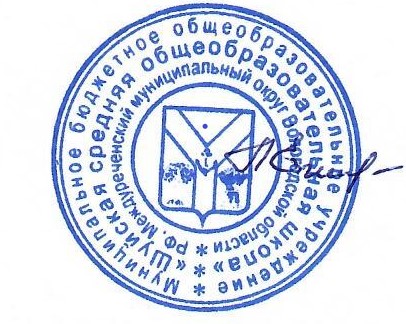 Протокол №1 от «29» августа 2023г.«Утверждаю»Директор МБОУ «Шуйская СОШ» _____________ Е.Н.ЖитковаПриказ № 73 от «29» августа 2023г.1.Планируемые результаты изучения учебного предмета«Обществознание».«Обществознание».Ученикнаучится:Ученикнаучится:• распознавать наосновеприведённыхданныхосновныетипыобществ;№п/пТема разделаРеализация воспитательного потенциала урока Кол- во часов1Политикавключение в урок игровых процедур, которые помогают поддержать мотивацию детей к получению знаний, налаживанию позитивных межличностных отношений в классе, помогают установлению доброжелательной атмосферы во время урока82Гражданин и государствопривлечение внимания школьников к ценностному аспекту изучаемых на уроках явлений, организация их работы с получаемой на уроке социально значимой информацией – инициирование ее обсуждения, высказывания учащимися своего мнения по ее поводу, выработки своего к ней отношения73Основы российского законодательствапривлечение внимания школьников к ценностному аспекту изучаемых на уроках явлений, организация их работы с получаемой на уроке социально значимой информацией – инициирование ее обсуждения, высказывания учащимися своего мнения по ее поводу, выработки своего к ней отношения104Экономика Регионавключение в урок игровых процедур, которые помогают поддержать мотивацию детей к получению знаний, налаживанию позитивных межличностных отношений в классе, помогают установлению доброжелательной атмосферы во время урока55Повторениеинициирование и поддержка исследовательской деятельности школьников в рамках реализации ими индивидуальных и групповых исследовательских проектов, что даст школьникам возможность приобрести навык самостоятельного решения теоретической проблемы, навык генерирования и оформления собственных идей, навык уважительного отношения к чужим идеям, оформленным в работах других исследователей, навык публичного выступления перед аудиторией, аргументирования и отстаивания своей точки зрения.4№ урокаТема урокаКол-во часовРаздел 1. Политика10 часов1Политика и власть12 -3 Государство24Политические режимы15-6Правовое государство27Гражданское общество и государство18Участие  граждан в политической  жизни19Политические партии и движения110Урок обобщения и систематизации знаний по теме «Политика»1Раздел 2. Право22 часа11Право, его роль в жизни общества и гсоударства112Правоотношения и субъекты права113-14Правонарушения и юридическая  ответственность215Правоохранительные  органы116-17Конституция Российской  Федерации. Основы конституционного строя  РФ218-19Права и свободы  человека и гражданина220-21Гражданские правоотношения222-23Право на труд.  Трудовые правоотношения224-25Семейные правоотношения226-27Административные правонарушения 228-29Уголовно-правовые отношения230Социальные  права131Международно-правовая защита жертв  вооруженных  конфликтов132Правовое регулирование  отношений  в сфере  образования1Итоговое повторение2 часа33Повторительно-обобщающий урок по курсу134Контрольная работа за курс 9 класса1